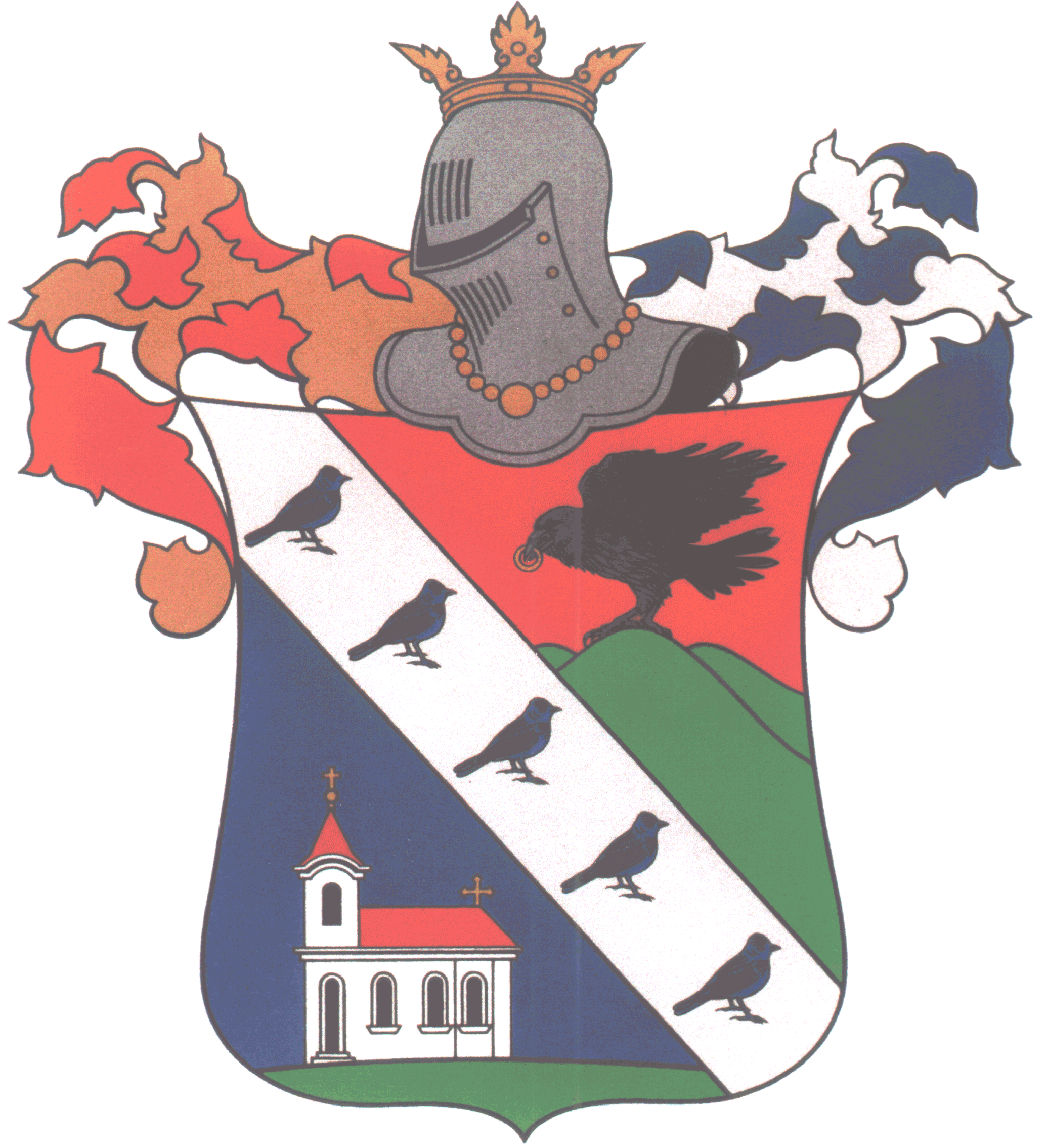 C  S  A  N  Á  D  P  A  L  O  T  AVÁROSÖNKORMÁNYZAT KÉPVISELŐ-TESTÜLETÉNEK5/2015.(III.26.)önkormányzati rendeletea személyes gondoskodást nyújtó ellátásokról,azok igénybevételéről és a fizetendő térítési díjakról szóló,a 7/2010. (V. 28.) ÖR. rendeletmódosításárólZáradék:Kihirdetés ideje: 2015. március 26. Hatálybalépés ideje: 2015. április 1. Megalkotás napja: 2015. március 25. 								   dr. Barna Angéla			jegyzőCsanádpalota Város Önkormányzat Képviselő-testülete a szociális igazgatásról és szociális ellátásokról szóló 1993. évi III. törvény 92. § (1) bekezdés b) pontjában kapott felhatalmazás alapján az Alaptörvény 32. cikk (1) bekezdés a) pontjában biztosított feladatkörében eljárva a személyes gondoskodást nyújtó ellátásokról, azok igénybevételéről és a fizetendő térítési díjakról szóló 7/2010. (V. 28.) ÖR. rendelete módosításáról a következőket rendeli:1. §(1) A személyes gondoskodást nyújtó ellátásokról, azok igénybevételéről és a fizetendő térítési díjakról szóló 7/2010. (V. 28.) ÖR. rendelet (a továbbiakban: Rendelet) 2. számú melléklete helyébe jelen rendelet 1. melléklete lép.(2) A Rendelet 3. számú melléklete helyébe jelen rendelet 2. melléklete lép.(3) A Rendelet 4. számú melléklete helyébe jelen rendelet 3. melléklete lép.2. §Ez a rendelet 2015. április 1-én lép hatályba.Kovács Sándor					      dr. Barna Angéla  polgármester							   jegyző			1. melléklet az 5/2015.(III.26.)  önkormányzati rendelethez„2. számú melléklet a 7/2010. (V. 28.) ÖR. rendelethezAZ ÉTKEZTETÉS INTÉZMÉNYI TÉRÍTÉSI DÍJA1.) Csanádpalota – Kövegy község területét ellátó szolgáltatótól biztosított	Ebéd – saját elvitellel és helyben fogyasztással - számított díj -:	541,- Ft/adag	Ebéd kiszállítással - számított díj -:					690,- Ft/adagA fenti díjból a kiszállítás költsége:	149,- Ft/adag2.) Csanádalberti község területét ellátó szolgáltatótól biztosított	Ebéd – saját elvitellel és helyben fogyasztással – számított díj:    694,- Ft/adag	Ebéd kiszállítással – számított díj:				            846,- Ft/adagA fenti díjból a kiszállítás költsége:	152,- Ft/adag3.) Nagyér község területét ellátó szolgáltatótól biztosított	Ebéd – saját elvitellel és helyben fogyasztással – díj az Szt. 115. §-ának (10) bekezdése alapján -:			520,- Ft/adag	Ebéd kiszállítással – díj az Szt. 115. §-ának (10) bekezdésealapján:								520,- Ft/adagA fenti díjból a kiszállítási költség:	0,- Ft/adag4.) Pitvaros község területét ellátó szolgáltatótól biztosított	Ebéd – saját elvitellel és helyben fogyasztással – díj az Szt. 115. §-ának (10) bekezdése alapján -:			400,- Ft/adag	Ebéd kiszállítással – díj az Szt. 115. §-ának (10) bekezdésealapján:								585,- Ft/adag	A fenti díjból a kiszállítási költség:	185,- Ft/adag5.) Királyhegyes község területét ellátó szolgáltatótól biztosított	Ebéd – saját elvitellel – számított díj -:				662,- Ft/adag	Ebéd kiszállítással – számított díj -:					662,- Ft/adagA fenti díjból a kiszállítási költség:	0,- Ft/adag6.) Ambrózfalva község területét ellátó szolgáltatótól biztosított	Ebéd – helyben fogyasztással és saját elvitellel – :		486,- Ft/adag	Ebéd kiszállítással:							596,- Ft/adagA fenti díjból a kiszállítási költség:	110,- Ft/adag7.) Nagylak község területét ellátó szolgáltatótól biztosított	Ebéd – saját elvitellel – számított díj -:				286,- Ft/adag	Ebéd kiszállítással – számított díj -:					335,- Ft/adagA fenti díjból a kiszállítási költség: 49,- Ft/adag8.) Magyarcsanád község területét ellátó szolgáltatótól biztosított	Ebéd – saját elvitellel:						190,- Ft/adag	Ebéd kiszállítással:							240,- Ft/adagA fenti díjból a kiszállítási költség: 50,- Ft/adagTervezett ellátási napok száma valamennyi telephelyen:		251 nap			2. melléklet az 5/2015.(III.26.) önkormányzati rendelethez3. számú melléklet a 7/2010. (V. 28.) ÖR. rendelethezSZEMÉLYES GONDOSKODÁST NYÚJTÓ SZOCIÁLIS SZOLGÁLTATÁSOKINTÉZMÉNYI TÉRÍTÉSI DÍJA„NAPLEMENTE” Idősek Gondozóháza:A./ Élelmezési térítés:(napi háromszori étkezés)						691,- Ft/napB./ Intézményi elhelyezés:						            2.409,- Ft/nap	1.) Napi intézményi térítési díj összesen:				3.100,- Ft	2.) Havi intézményi térítési díj					93.000,- FtNappali ellátást nyújtó Klub1.) Csanádpalota, Kálmány Lajos utca 9. szám alatti székhelyen:számított díj								  0,- Ft/nap2.) Csanádalberti, Fő utca 27. szám alatti telephelyen:	díj az Szt. 115. §. (10) bekezdése alapján megállapított díj		   0,- Ft/nap3.) Nagyér, Petőfi Sándor utca 17. szám alatti telephelyen:	számított díj							  	   0,- Ft/nap4.) Pitvaros, Kossuth utca 34. szám alatti telephelyen:	számított díj								  0,- Ft/napTervezett nyitvatartási napok száma 2015. évben valamennyi telephelyen:	251 nap			3. melléklet az 5/2015.(III.26.) önkormányzati rendelethez4. számú melléklet a 7/2010. (V. 28.) ÖR. rendelethezA HÁZI SEGÍTSÉGNYÚJTÁS INTÉZMÉNYI TÉRÍTÉSI DÍJAA.) Csanádpalota – Kövegy község területén	Gondozási óradíj:                        díj az Szt. 115. §. (10) bekezdése alapján:			600,- Ft/óraB.) Csanádalberti község területén	Gondozási óradíj:		díj az Szt. 115. §. (10) bekezdése alapján:			300,- Ft/óraC.) Nagyér község területén	Gondozási óradíj:		díj az Szt. 115. §. (10) bekezdése alapján:			    0,- Ft/óra	D.) Pitvaros község területén	Gondozási óradíj:		díj az Szt. 115. § (10) bekezdése alapján:			    0,- Ft/óra	  E.) Királyhegyes község területén	Gondozási óradíj:		díj az Szt. 115. § (10) bekezdése alapján:			   735,- Ft/óraF.) Ambrózfalva község területén	Gondozási óradíj:		számított díj:							300,- Ft/óraG.) Nagylak község területén	Gondozási óradíj:		számított díj:							764,- Ft/óraH.) Magyarcsanád község területén	Gondozási óradíj:		díj az Szt. 115. § (10) bekezdése alapján:			250,- Ft/óraTervezett gondozási napok száma valamennyi telephelyen:			251 nap